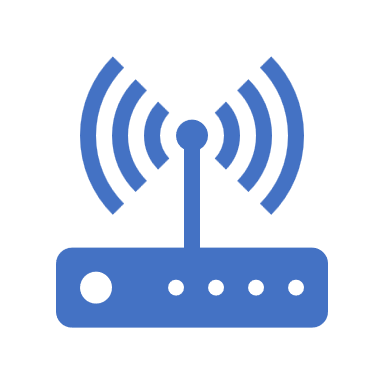 無線センシングに関する技術講習会～ミリ波レーダーやWiFiによるセンシングについて考える～主催：大分県産業科学技術センター　大分県産業科学技術センターでは、無線センシングの技術講習会を開催します。立命館大学より講師をお招きし、自動運転などで普及が進むミリ波レーダーの原理や活用事例についてご講演いただきます。また、今後の普及が期待されるWiFiセンシングについてご紹介いたします。無線センシングに関心をお持ちの方であれば、未経験の方でもご参加頂けます。多くの皆様のご参加をお待ちしています。1. 概　要：	①[講演]　ミリ波レーダーの原理とユースケース（1.5時間）ミリ波レーダーについて簡単に原理を説明し、社会実装が進む医療・福祉や自動車分野などを中心に活用事例を紹介します。	②[デモ]　WiFiセンシング体験会（約1時間）来年にIEEE 802.11bfとして規格の策定が予定されるWiFiセンシングについて、センシングのデモを通じてユースケースを考える体験会を実施します。2. 日　時：	令和６年８月５日（月）：１３時３０分～１６時００分　(１３時～受付開始)3. 会　場：	大分県産業科学技術センター　第一研修室（大分市高江西1-4361-10）4. 講　師：	ミリ波レーダー：立命館大学 理工学部 電子情報工学科 准教授　佐保 賢志　氏	WiFiセンシング：内部職員5. 定　員：	２０名6. 受講料：	無料7. 申　込：	８月１日（木）までに、QRコードおよびURL経由、メール、FAXのいずれかでお申し込み下さい。8. 問合先：	大分県産業科学技術センター 電子・情報担当　竹中	TEL：097-596-7101、FAX：097-596-7110、E-mail：takenaka@oita-ri.jp9. その他：　お申込みいただいた内容は、当センターが実施するセミナーの運営管理に利用します。  　　　　　 当日は、セミナーの様子を写真撮影して広報等に使用することがあります。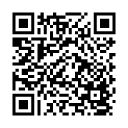 		申　込　書※ URLは、https://ttzk.graffer.jp/pref-oita/smart-apply/surveys-alias/train202408e※ 電子メールの場合は、件名を「無線センシング受講申込」としてください。※ 受付完了後、こちらから電子メール等にてご連絡をいたします。申込先： 産業科学技術センター 電子・情報担当 竹中行（FAX：097-596-7110、E-mail:takenaka@oita-ri.jp）貴社名所在地氏名所属・役職TELE-mail　E-mail：　E-mail：E-mail：※ 当センターからの情報を電子メールでお知らせして良いですか？（OIRIメール便への登録）　　はい ・ いいえ ・ 登録済み※ 当センターからの情報を電子メールでお知らせして良いですか？（OIRIメール便への登録）　　はい ・ いいえ ・ 登録済み※ 当センターからの情報を電子メールでお知らせして良いですか？（OIRIメール便への登録）　　はい ・ いいえ ・ 登録済み※ 当センターからの情報を電子メールでお知らせして良いですか？（OIRIメール便への登録）　　はい ・ いいえ ・ 登録済み